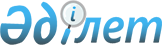 Сайрам аудандық мәслихатының 2011 жылғы 21-желтоқсандағы № 56-434/ІV "2012-2014 жылдарға арналған аудандық бюджет туралы" шешіміне өзгерістер енгізу туралы
					
			Күшін жойған
			
			
		
					Оңтүстік Қазақстан облысы Сайрам аудандық мәслихатының 2012 жылғы 6 желтоқсандағы № 12-73/V шешімі. Оңтүстік Қазақстан облысының Әділет департаментінде 2012 жылғы 6 желтоқсанда № 2157 тіркелді. Қолданылу мерзімінің аяқталуына байланысты шешімнің күші жойылды - Оңтүстік Қазақстан облысы Сайрам аудандық мәслихатының 2013 жылғы 1 ақпандағы № 31 хатымен      Ескерту. Қолданылу мерзімінің аяқталуына байланысты шешімнің күші жойылды - Оңтүстік Қазақстан облысы Сайрам аудандық мәслихатының 01.02.2013 № 31 хатымен.

      Қазақстан Республикасының 2008 жылғы 4 желтоқсандағы Бюджет Кодексінің 109 бабының 5 тармағына, «Қазақстан Республикасындағы жергілікті мемлекеттік басқару және өзін-өзі басқару туралы» Қазақстан Республикасының 2001 жылғы 23 қаңтардағы Заңының 6 бабы 1 тармағының 1) тармақшасына және Оңтүстік Қазақстан облыстық мәслихатының 2012 жылғы 29 қарашадағы № 8/69-V «2012-2014 жылдарға арналған облыстық бюджет туралы» Оңтүстік Қазақстан облыстық мәслихатының 2011 жылғы 7 желтоқсандағы № 47/450-IV шешіміне өзгерістер енгізу туралы» Нормативтік құқықтық актілерді тіркеу тізілімінде № 2152 тіркелген шешіміне сәйкес, Сайрам аудандық мәслихаты ШЕШТІ:



      1. «2012-2014 жылдарға арналған аудандық бюджет туралы» Сайрам аудандық мәслихатының 2011 жылғы 21 желтоқсандағы № 56-434/ІV шешіміне (Нормативтік құқықтық актілерді мемлекеттік тіркеу тізілімінде 14-10-176 нөмірмен тіркелген, 2012 жылғы 11 қаңтарда «Мәртөбе» газетінің № 1 санында жарияланған) мынадай өзгерістер енгізілсін:



      1-тармақ жаңа редакцияда жазылсын:

      «1. Сайрам ауданының 2012-2014 жылдарға арналған бюджеті 1, 2 және 3-қосымшаларға сәйкес, соның ішінде 2012 жылға мынадай көлемде бекітілсін:

      1) кірістер – 20 341 987 мың теңге, оның ішінде:

      салықтық түсімдер – 3 305 314 мың теңге;

      салықтық емес түсімдер – 11 844 мың теңге;

      негізгі капиталды сатудан түсетін түсімдер – 215 590 мың теңге;

      трансферттер түсімі – 16 809 239 мың теңге;

      2) шығындар – 20 458 015 мың теңге;

      3) таза бюджеттiк кредиттеу – 5 321 мың теңге, оның iшiнде:

      бюджеттік кредиттер – 7 281 мың теңге;

      бюджеттік кредиттерді өтеу – 1 960 мың теңге;

      4) қаржы активтерімен операциялар бойынша сальдо – -10 713 мың теңге;

      қаржы активтерін сатып алу – 0 теңге;

      мемлекеттің қаржы активтерін сатудан түсетін түсімдер – 10 713 мың теңге;

      5) бюджет тапшылығы (профициті) – -110 636 мың теңге;

      6) бюджет тапшылығын қаржыландыру (профицитін пайдалану) – 110 636 мың теңге, оның ішінде:

      қарыздар түсімі – 7 281 мың теңге;

      қарыздарды өтеу – 615 мың теңге;

      бюджет қаражатының пайдаланылатын қалдықтары – 103 970 мың теңге.»;



      аталған шешімнің 1 қосымшасы осы шешімнің қосымшасына сәйкес жаңа редакцияда жазылсын.



      2. Осы шешім 2012 жылдың 1 қаңтарынан бастап қолданысқа енгізіледі.      Аудандық мәслихат сессиясының төрағасы:    А.Исаков      Аудандық мәслихат хатшысы:                 К.Орашев

Сайрам аудандық мәслихатының

2012 жылғы 6 желтоқсандағы

№ 12-73/V шешіміне қосымшаСайрам аудандық мәслихатының

2011 жылғы 21 желтоқсандағы

№ 56-434/IV шешіміне 1-қосымша Сайрам ауданының 2012 жылға арналған бюджеті      
					© 2012. Қазақстан Республикасы Әділет министрлігінің «Қазақстан Республикасының Заңнама және құқықтық ақпарат институты» ШЖҚ РМК
				СанатыСанатыСанатыСомасы, мың теңгеСыныбыСыныбыАтауыСомасы, мың теңгеIшкi сыныбыIшкi сыныбыСомасы, мың теңге11123І. Кірістер203419871Салықтық түсімдер330531401Табыс салығы10346592Жеке табыс салығы103465903Әлеуметтiк салық6284971Әлеуметтік салық62849704Меншiкке салынатын салықтар14771401Мүлiкке салынатын салықтар12045363Жер салығы527744Көлiк құралдарына салынатын салық2175055Бірыңғай жер салығы232505Тауарларға, жұмыстарға және қызметтер көрсетуге салынатын iшкi салықтар1410542Акциздер864853Табиғи және басқа ресурстарды пайдаланғаны үшiн түсетiн түсiмдер68404Кәсiпкерлiк және кәсiби қызметтi жүргiзгенi үшiн алынатын алымдар461215Ойын бизнесіне салық160808Заңдық мәнді іс-әрекеттерді жасағаны және (немесе) оған уәкілеттігі бар мемлекеттік органдар немесе лауазымды адамдар құжаттар бергені үшін алынатын міндетті төлемдер239641Мемлекеттік баж239642Салықтық емес түсiмдер1184401Мемлекеттік меншіктен түсетін кірістер40863Коммуналдық меншіктегі акциялардың мемлекеттік пакеттеріне дивидендтер1355Мемлекет меншігіндегі мүлікті жалға беруден түсетін кірістер395106Басқа да салықтық емес түсімдер77581Басқа да салықтық емес түсімдер77583Негізгі капиталды сатудан түсетін түсімдер21559003Жердi және материалдық емес активтердi сату2155901Жерді сату2155904Трансферттер түсімі1680923902Мемлекеттiк басқарудың жоғары тұрған органдарынан түсетiн трансферттер168092392Облыстық бюджеттен түсетiн трансферттер16809239Функционалдық топФункционалдық топФункционалдық топФункционалдық топФункционалдық топСомасы, мың теңгеКіші функцияКіші функцияКіші функцияКіші функцияСомасы, мың теңгеБюджеттік бағдарламалардың әкiмшiсiБюджеттік бағдарламалардың әкiмшiсiБюджеттік бағдарламалардың әкiмшiсiСомасы, мың теңгеБағдарламаБағдарламаСомасы, мың теңгеАтауыСомасы, мың теңге111123ІІ. Шығындар2045801501Жалпы сипаттағы мемлекеттiк қызметтер394794011Мемлекеттiк басқарудың жалпы функцияларын орындайтын өкiлдi, атқарушы және басқа органдар354966112Аудан (облыстық маңызы бар қала) мәслихатының аппараты17160112001Аудан (облыстық маңызы бар қала) мәслихатының қызметін қамтамасыз ету жөніндегі қызметтер16715003Мемлекеттік органдардың күрделі шығыстары445011122Аудан (облыстық маңызы бар қала) әкімінің аппараты83789011122001Аудан (облыстық маңызы бар қала) әкімінің қызметін қамтамасыз ету жөніндегі қызметтер75301003Мемлекеттік органдардың күрделі шығыстары8488011123Қаладағы аудан, аудандық маңызы бар қала, кент, ауыл (село), ауылдық (селолық) округ әкімінің аппараты254017011123001Қаладағы аудан, аудандық маңызы бар қаланың, кент, ауыл (село), ауылдық (селолық) округ әкімінің қызметін қамтамасыз ету жөніндегі қызметтер248874022Мемлекеттік органдардың күрделі шығыстары5143012Қаржылық қызмет1912012459Ауданның (облыстық маңызы бар қаланың) экономика және қаржы бөлімі1912012452003Салық салу мақсатында мүлікті бағалауды жүргізу1443010Жекешелендіру, коммуналдық меншікті басқару, жекешелендіруден кейінгі қызмет және осыған байланысты дауларды реттеу4699Жалпы сипаттағы өзге де мемлекеттiк қызметтер37916015459Ауданның (облыстық маңызы бар қаланың) экономика және қаржы бөлімі37916015452001Экономикалық саясатты, қалыптастыру мен дамыту, мемлекеттік жоспарлау ауданның (облыстық маңызы бар қаланың) бюджеттік атқару және коммуналдық меншігін басқару саласындағы мемлекеттік саясатты іске асыру жөніндегі қызметтер36763015Мемлекеттік органдардың күрделі шығыстары115302Қорғаныс347151Әскери мұқтаждықтар18489122Аудан (облыстық маңызы бар қала) әкімінің аппараты18489005Жалпыға бірдей әскери міндетті атқару шеңберіндегі іс-шаралар1848922Төтенше жағдайлар жөнiндегi жұмыстарды ұйымдастыру16226202122Аудан (облыстық маңызы бар қала) әкімінің аппараты16226006Аудан ауқымындағы төтенше жағдайлардың алдын алу және оларды жою1622603Қоғамдық тәртіп, қауіпсіздік, құқықтық, сот, қылмыстық-атқару қызметі115591Құқық қорғау қызметi11559458Ауданның (облыстық маңызы бар қаланың) тұрғын үй-коммуналдық шаруашылығы, жолаушылар көлігі және автомобиль жолдары бөлімі11559021Елдi мекендерде жол жүрісі қауiпсiздiгін қамтамасыз ету1155904Бiлiм беру15 707 2331Мектепке дейiнгi тәрбиелеу және оқыту1 332 588464Ауданның (облыстық маңызы бар қаланың) білім бөлімі1 332 588464009Мектепке дейінгі тәрбиелеу мен оқытуды қамтамасыз ету259 025021Республикалық бюджеттен берілетін нысаналы трансферттер есебінен мектепке дейінгі ұйымдардың тәрбиешілеріне біліктілік санаты үшін қосымша ақының мөлшерін ұлғайту6 299040Мектепке дейінгі білім беру ұйымдарында мемлекеттік білім беру тапсырысын іске асыруға1 067 2642Бастауыш, негізгі орта және жалпы орта білім беру10170624123Қаладағы аудан, аудандық маңызы бар қала, кент, ауыл (село), ауылдық (селолық) округ әкімінің аппараты22326005Ауылдық (селолық) жерлерде балаларды мектепке дейін тегін алып баруды және кері алып келуді ұйымдастыру22326464Ауданның (облыстық маңызы бар қаланың) білім бөлімі10 148 298003Жалпы білім беру9 844 607006Балалар үшін қосымша білім беру93240063Республикалық бюджеттен берілетін нысаналы трансферттер есебінен «Назарбаев зияткерлік мектептері» ДБҰ-ның оқу бағдарламалары бойынша біліктілікті арттырудан өткен мұғалімдерге еңбекақыны арттыру1891064Республикалық бюджеттен берілетін трансферттер есебінен мектеп мұғалімдеріне біліктілік санаты үшін қосымша ақының мөлшерін ұлғайту2085604Техникалық және кәсіптік, орта білімнен кейінгі білім беру79262464Ауданның (облыстық маңызы бар қаланың) білім бөлімі79262018Кәсіптік оқытуды ұйымдастыру792629Бiлiм беру саласындағы өзге де қызметтер4124759464Ауданның (облыстық маңызы бар қаланың) білім беру бөлімі574089049464001Жергілікті деңгейде білім беру саласындағы мемлекеттік саясатты іске асыру жөніндегі қызметтер16092005Ауданның (облыстық маңызы бар қаланың) мемлекеттік білім беру мекемелер үшін оқулықтар мен оқу-әдiстемелiк кешендерді сатып алу және жеткізу129186012Мемлекеттік органдардың күрделі шығыстары360015Республикалық бюджеттен берілетін трансферттер есебінен жетім баланы (жетім балаларды) және ата-аналарының қамқорынсыз қалған баланы (балаларды) күтіп-ұстауға асыраушыларына ай сайынғы ақшалай қаражат төлемдері33619020Республикалық бюджеттен берілетін трансферттер есебінен үйде оқытылатын мүгедек балаларды жабдықпен, бағдарламалық қамтыммен қамтамасыз ету52764067Ведомстволық бағыныстағы мемлекеттік мекемелерінің және ұйымдарының күрделі шығыстары342068467Ауданның (облыстық маңызы бар қаланың) құрылыс бөлімі3550670037Білім беру объектілерін салу және реконструкциялау355067006Әлеуметтiк көмек және әлеуметтiк қамсыздандыру8085872Әлеуметтiк көмек760861451Ауданның (облыстық маңызы бар қаланың) жұмыспен қамту және әлеуметтік бағдарламалар бөлімі760861002Еңбекпен қамту бағдарламасы235261062451004Ауылдық жерлерде тұратын денсаулық сақтау, білім беру, әлеуметтік қамтамасыз ету, мәдениет және спорт мамандарына отын сатып алуға Қазақстан Республикасының заңнамасына сәйкес әлеуметтік көмек көрсету4649005Мемлекеттік атаулы әлеуметтік көмек4815006Тұрғын үй көмегі26245007Жергілікті өкілетті органдардың шешімі бойынша мұқтаж азаматтардың жекелеген топтарына әлеуметтік көмек29338010Үйден тәрбиеленіп оқытылатын мүгедек балаларды материалдық қамтамасыз ету3425014Мұқтаж азаматтарға үйде әлеуметтiк көмек көрсету7114601618 жасқа дейінгі балаларға мемлекеттік жәрдемақылар313242017Мүгедектерді оңалту жеке бағдарламасына сәйкес, мұқтаж мүгедектерді міндетті гигиеналық құралдармен және ымдау тілі мамандарының қызмет көрсетуін, жеке көмекшілермен қамтамасыз ету32169023Жұмыспен қамту орталықтарының қызметін қамтамасыз ету405719Әлеуметтiк көмек және әлеуметтiк қамтамасыз ету салаларындағы өзге де қызметтер47726451Ауданның (облыстық маңызы бар қаланың) жұмыспен қамту және әлеуметтік бағдарламалар бөлімі47726069451001Жергілікті деңгейде жұмыспен қамтуды қамтамасыз ету және халық үшін әлеуметтік бағдарламаларды іске асыру саласындағы мемлекеттік саясатты іске асыру жөніндегі қызметтер45422011Жәрдемақыларды және басқа да әлеуметтік төлемдерді есептеу, төлеу мен жеткізу бойынша қызметтерге ақы төлеу1984021Мемлекеттік органдардың күрделі шығыстары32007Тұрғын үй-коммуналдық шаруашылық21634941Тұрғын үй шаруашылығы808471458Ауданның (облыстық маңызы бар қаланың) тұрғын үй-коммуналдық шаруашылығы, жолаушылар көлігі және автомобиль жолдары бөлімі688067002Мемлекеттiк қажеттiлiктер үшiн жер учаскелерiн алып қою, соның iшiнде сатып алу жолымен алып қою және осыған байланысты жылжымайтын мүлiктi иелiктен шығару573317041Жұмыспен қамту-2020 бағдарламасы бойынша ауылдық елді мекендерді дамыту шеңберінде объектілерді жөндеу және абаттандыру114750464Ауданның (облыстық маңызы бар қаланың) білім беру бөлімі22978026Жұмыспен қамту-2020 бағдарламасы бойынша ауылдық елді мекендерді дамыту шеңберінде объектілерді жөндеу22978467Ауданның (облыстық маңызы бар қаланың) құрылыс бөлімі97426073Жұмыспен қамту-2020 бағдарламасы бойынша ауылдық елді мекендерді дамыту шеңберінде объектілерді салу және (немесе) реконструкциялау974262Коммуналдық шаруашылық958623458Ауданның (облыстық маңызы бар қаланың) тұрғын үй-коммуналдық шаруашылығы, жолаушылар көлігі және автомобиль жолдары бөлімі73521012Сумен жабдықтау және су бұру жүйесінің жұмыс істеуі73521467Ауданның (облыстық маңызы бар қаланың) құрылыс бөлімі885102006Сумен жабдықтау және су бұру жүйесін дамыту8851023Елді-мекендерді көркейту396400123Қаладағы аудан, аудандық маңызы бар қала, кент, ауыл (село), ауылдық (селолық) округ әкімінің аппараты32503008Елдi мекендердің көшелерін жарықтандыру4170009Елдi мекендердiң санитариясын қамтамасыз ету24788011Елдi мекендердi абаттандыру және көгалдандыру3545458Ауданның (облыстық маңызы бар қаланың) тұрғын үй-коммуналдық шаруашылығы, жолаушылар көлігі және автомобиль жолдары бөлімі218526015Елдi мекендердің көшелерін жарықтандыру92075017Жерлеу орындарын күтiп-ұстау және туысы жоқтарды жерлеу500018Елдi мекендердi абаттандыру және көгалдандыру125951467Ауданның (облыстық маңызы бар қаланың) құрылыс бөлімі145371007Қаланы және елді мекендерді абаттандыруды дамыту14537108Мәдениет, спорт, туризм және ақпараттық кеңістiк4079381Мәдениет саласындағы қызмет196495455Ауданның (облыстық маңызы бар қаланың) мәдениет және тілдерді дамыту бөлімі194755003Мәдени-демалыс жұмысын қолдау194755467Ауданның (облыстық маңызы бар қаланың) құрылыс бөлімі1740467011Мәдениет объектілерін дамыту17402Спорт108029465Ауданның (облыстық маңызы бар қаланың) дене шынықтыру және спорт бөлімі108029005Ұлттық және бұқаралық спорт түрлерін дамыту89042006Аудандық (облыстық маңызы бар қалалық) деңгейде спорттық жарыстар өткiзу4369007Әртүрлi спорт түрлерi бойынша аудан (облыстық маңызы бар қала) құрама командаларының мүшелерiн дайындау және олардың облыстық спорт жарыстарына қатысуы146183Ақпараттық кеңiстiк67033455Ауданның (облыстық маңызы бар қаланың) мәдениет және тілдерді дамыту бөлімі43503006Аудандық (қалалық) кiтапханалардың жұмыс iстеуi42333007Мемлекеттік тілді және Қазақстан халықтарының басқа да тілдерін дамыту1170456Ауданның (облыстық маңызы бар қаланың) ішкі саясат бөлімі23530002Газеттер мен журналдар арқылы мемлекеттік ақпараттық саясат жүргізу жөніндегі қызметтер11770005Телерадио хабарларын тарату арқылы мемлекеттік ақпараттық саясатты жүргізу жөніндегі қызметтер117609Мәдениет, спорт, туризм және ақпараттық кеңiстiктi ұйымдастыру жөнiндегi өзге де қызметтер36381455Ауданның (облыстық маңызы бар қаланың) мәдениет және тілдерді дамыту бөлімі12988001Жергілікті деңгейде тілдерді және мәдениетті дамыту саласындағы мемлекеттік саясатты іске асыру жөніндегі қызметтер7628032Ведомстволық бағыныстағы мекемелер мен ұйымдардың күрделі шығыстары5360456Ауданның (облыстық маңызы бар қаланың) ішкі саясат бөлімі16055001Жергілікті деңгейде ақпарат, мемлекеттілікті нығайту және азаматтардың әлеуметтік сенімділігін қалыптастыру саласында мемлекеттік саясатты іске асыру жөніндегі қызметтер9793003Жастар саясаты саласында іс-шараларды іске асыру5842006Мемлекеттік органдардың күрделі шығыстары270032Ведомстволық бағыныстағы мемлекеттік мекемелерінің және ұйымдарының күрделі шығыстары150465Ауданның (облыстық маңызы бар қаланың) дене шынықтыру және спорт бөлімі7338001Жергілікті деңгейде дене шынықтыру және спорт саласындағы мемлекеттік саясатты іске асыру жөніндегі қызметтер7188032Ведомстволық бағыныстағы мемлекеттік мекемелерінің және ұйымдарының күрделі шығыстары15010Ауыл, су, орман, балық шаруашылығы, ерекше қорғалатын табиғи аумақтар, қоршаған ортаны және жануарлар дүниесін қорғау, жер қатынастары2730351Ауыл шаруашылығы93962462Ауданның (облыстық маңызы бар қаланың) ауыл шаруашылық бөлімі36102001Жергілікті деңгейде ауыл шаруашылығы саласындағы мемлекеттік саясатты іске асыру жөніндегі қызметтер 34927099Мамандарды әлеуметтік қолдау жөніндегі шараларды іске асыру1175473Ауданның (облыстық маңызы бар қаланың) ветеринария бөлімі57860001Жергілікті деңгейде ветеринария саласындағы мемлекеттік саясатты іске асыру жөніндегі қызметтер 9153003Мемлекеттік органдардың күрделі шығыстары150005Мал көмінділерінің (биотермиялық шұңқырлардың) жұмыс істеуін қамтамасыз ету13680006Ауру жануарларды санитарлық союды ұйымдастыру1809007Қаңғыбас иттер мен мысықтарды аулауды ұйымдастыру4753008Алып қойылатын және жойылатын ауру жануарлардың, жануарлардан алынатын өнімдер мен шикізаттың құнын иелеріне өтеу1422009Жануарлардың энзоотиялық аурулары бойынша ветеринарлық іс-шаралар жүргізу268936Жер қатынастары15663463Ауданның (облыстық маңызы бар қаланың) жер қатынастары бөлімі15663001Аудан (облыстық маңызы бар қала) аумағында жер қатынастарын реттеу саласындағы мемлекеттік саясатты іске асыру жөніндегі қызметтер9874004Жердi аймақтарға бөлу жөнiндегi жұмыстарды ұйымдастыру5639007Мемлекеттік органдардың күрделі шығыстары1509Ауыл, су, орман, балық шаруашылығы және қоршаған ортаны қорғау мен жер қатынастары саласындағы өзге де қызметтер163410473Ауданның (облыстық маңызы бар қаланың) ветеринария бөлімі163410462011Эпизоотияға қарсы іс-шаралар жүргізу16341011Өнеркәсіп, сәулет, қала құрылысы және құрылыс қызметі1548422Сәулет, қала құрылысы және құрылыс қызметі154842467Ауданның (облыстық маңызы бар қаланың) құрылыс бөлімі16374001Жергілікті деңгейде құрылыс саласындағы мемлекеттік саясатты іске асыру жөніндегі қызметтер16374468Ауданның (облыстық маңызы бар қаланың) сәулет және қала құрылысы бөлімі138468001Жергілікті деңгейде сәулет және қала құрылысы саласындағы мемлекеттік саясатты іске асыру жөніндегі қызметтер7633003Ауданның қала құрылысы даму аумағын және елді мекендердің бас жоспарлары схемаларын әзірлеу130692004Мемлекеттік органдардың күрделі шығыстары14312Көлiк және коммуникация3278791Автомобиль көлiгi327879458Ауданның (облыстық маңызы бар қаланың) тұрғын үй-коммуналдық шаруашылығы, жолаушылар көлігі және автомобиль жолдары бөлімі327879023Автомобиль жолдарының жұмыс істеуін қамтамасыз ету32787913Өзгелер1239413Кәсiпкерлiк қызметтi қолдау және бәсекелестікті қорғау10451469Ауданның (облыстық маңызы бар қаланың) кәсіпкерлік бөлімі10451001Жергілікті деңгейде кәсіпкерлік пен өнеркәсіпті дамыту саласындағы мемлекеттік саясатты іске асыру жөніндегі қызметтер104519Өзгелер113490458Ауданның (облыстық маңызы бар қаланың) тұрғын үй-коммуналдық шаруашылығы, жолаушылар көлігі және автомобиль жолдары бөлімі61685001Жергілікті деңгейде тұрғын үй-коммуналдық шаруашылығы, жолаушылар көлігі және автомобиль жолдары саласындағы мемлекеттік саясатты іске асыру жөніндегі қызметтер17336013Мемлекеттік органдардың күрделі шығыстары299040Республикалық бюджеттен нысаналы трансферттер ретінде «Өңірлерді дамыту» бағдарламасы шеңберінде өңірлердің экономикалық дамуына жәрдемдесу жөніндегі шараларды іске асыруда ауылдық (селолық) округтарды жайластыру мәселелерін шешу үшін іс-шараларды іске асыру44050459Ауданның (облыстық маңызы бар қаланың) экономика және қаржы бөлімі51805012Ауданның (облыстық маңызы бар қаланың) жергілікті атқарушы органының резерві5180514Борышқа қызмет көрсету11Борышқа қызмет көрсету1459Ауданның (облыстық маңызы бар қаланың) экономика және қаржы бөлімі1021Жергілікті атқарушы органдардың облыстық бюджеттен қарыздар бойынша сыйақылар мен өзге де төлемдерді төлеу бойынша борышына қызмет көрсету115Трансферттер499971Трансферттер49997459Ауданның (облыстық маңызы бар қаланың) экономика және қаржы бөлімі49997006Нысаналы пайдаланылмаған (толық пайдаланылмаған) трансферттерді қайтару42103024Мемлекеттік органдардың функцияларын мемлекеттік басқарудың төмен тұрған деңгейлерінен жоғарғы деңгейлерге беруге байланысты жоғары тұрған бюджеттерге берілетін ағымдағы нысаналы трансферттер7894III. Таза бюджеттiк кредиттеу5 321Функционалдық топФункционалдық топФункционалдық топФункционалдық топФункционалдық топСомасы, мың теңгеКіші функцияКіші функцияКіші функцияКіші функцияСомасы, мың теңгеБюджеттік бағдарламалардың әкiмшiсiБюджеттік бағдарламалардың әкiмшiсiБюджеттік бағдарламалардың әкiмшiсiСомасы, мың теңгеБағдарламаБағдарламаСомасы, мың теңгеАтауыСомасы, мың теңгеБюджеттік кредиттер7 28110Ауыл, су, орман, балық шаруашылығы, ерекше қорғалатын табиғи аумақтар, қоршаған ортаны және жануарлар дүниесін қорғау, жер қатынастары7 2811Ауыл шаруашылығы7 281462Ауданның (облыстық маңызы бар қаланың) ауыл шаруашылық бөлімі7 281008Мамандарды әлеуметтік қолдау шараларын іске асыруға берілетін бюджеттік кредиттер7 281СанатыСанатыСанатыСанатыАтауыСомасы, мың теңгеСыныбыСыныбыСыныбыСомасы, мың теңгеIшкi сыныбыIшкi сыныбыIшкi сыныбыСомасы, мың теңгеЕрекшелiгiЕрекшелiгiСомасы, мың теңгеБюджеттік кредиттерді өтеу1 9605Бюджеттік кредиттерді өтеу1 96001Бюджеттік кредиттерді өтеу1 9601Мемлекеттік бюджеттен берілген бюджеттік кредиттерді өтеу1 960Заңды тұлғаларға жергілікті бюджеттен 2005 жылға дейін берілген бюджеттік кредиттерді өтеу984Жеке тұлғаларға жергілікті бюджеттен берілген бюджеттік кредиттерді өтеу976IV. Қаржы активтерімен операциялар бойынша сальдо-10 713Функционалдық топФункционалдық топФункционалдық топФункционалдық топФункционалдық топСомасы, мың теңгеКіші функцияКіші функцияКіші функцияКіші функцияСомасы, мың теңгеБюджеттік бағдарламалардың әкiмшiсiБюджеттік бағдарламалардың әкiмшiсiБюджеттік бағдарламалардың әкiмшiсiСомасы, мың теңгеБағдарламаБағдарламаСомасы, мың теңгеҚаржы активтерін сатып алу0СанатыСанатыСанатыАтауыСомасы, мың теңгеСыныбыСыныбыСыныбыСомасы, мың теңгеIшкi сыныбыIшкi сыныбыIшкi сыныбыСомасы, мың теңгеЕрекшелiгiЕрекшелiгiСомасы, мың теңге6Мемлекеттің қаржы активтерін сатудан түсетін түсімдер10 71301Мемлекеттің қаржы активтерін сатудан түсетін түсімдер10 7131Қаржы активтерін ел ішінде сатудан түсетін түсімдер10 713Мүліктік кешен түріндегі коммуналдық мемлекеттік мекемелер мен мемлекеттік кәсіпорындарды және коммуналдық мемлекеттік кәсіпорындардың жедел басқаруындағы немесе шаруашылық жүргізуіндегі өзге мемлекеттік мүлікті сатудан түсетін түсімдер10 713V. Бюджет тапшылығы (профициті)-110 636VI. Бюджет тапшылығын (профицитін пайдалану) қаржыландыру110 636СанатыСанатыСанатыАтауыСомасы, мың теңгеСыныбыСыныбыСыныбыСомасы, мың теңгеIшкi сыныбыIшкi сыныбыIшкi сыныбыСомасы, мың теңгеЕрекшелiгiЕрекшелiгiСомасы, мың теңге7Қарыздар түсімі728101Мемлекеттік ішкі қарыздар72812Қарыз алу келісім-шарттары7281Ауданның (облыстық маңызы бар қаланың) жергілікті атқарушы органы алатын қарыздар7281Функционалдық топФункционалдық топФункционалдық топФункционалдық топФункционалдық топСомасы, мың теңгеКіші функцияКіші функцияКіші функцияКіші функцияСомасы, мың теңгеБюджеттік бағдарламалардың әкiмшiсiБюджеттік бағдарламалардың әкiмшiсiБюджеттік бағдарламалардың әкiмшiсiСомасы, мың теңгеБағдарламаБағдарламаСомасы, мың теңгеАтауыСомасы, мың теңге16Қарыздарды өтеу6151Қарыздарды өтеу615459Ауданның (облыстық маңызы бар қаланың) экономика және қаржы бөлімі615005Жергілікті атқарушы органның жоғары тұрған бюджет алдындағы борышын өтеу615СанатыСанатыСанатыАтауыСомасы, мың теңгеСыныбыСыныбыСыныбыСомасы, мың теңгеIшкi сыныбыIшкi сыныбыIшкi сыныбыСомасы, мың теңгеЕрекшелiгiЕрекшелiгiСомасы, мың теңге8Бюджет қаражаты қалдықтарының қозғалысы103 97001Бюджет қаражаты қалдықтары103 9701Бюджет қаражатының бос қалдықтары103 970Бюджет қаражатының бос қалдықтары103 970